       Committee: UNDP (United Nations                                       Development Programme)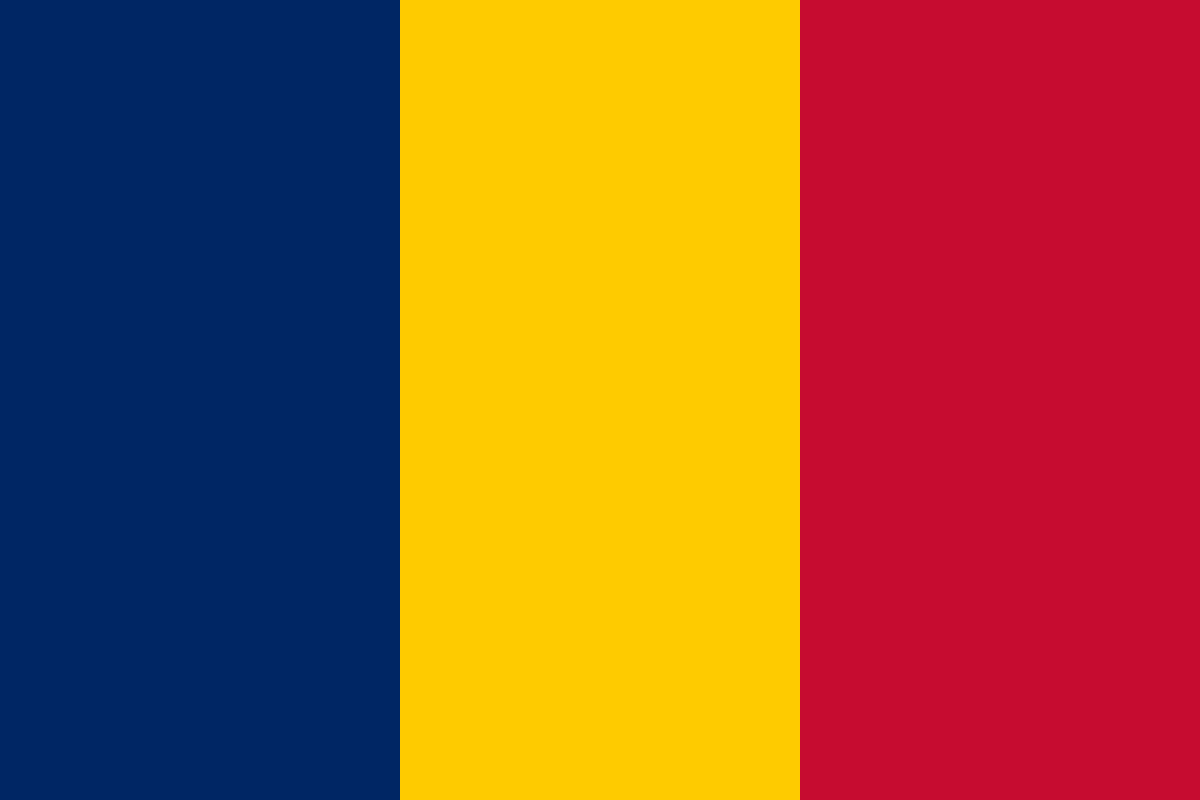 Country: ChadDelegate: Yavuz Kaan AltıntaşTopic: The United Nations Development Program (UNDP) works to eradicate poverty and reduce inequalities and exclusion.The United Nations Development Programme (UNDP) works in about 170 countries and territories, helping to achieve the eradication of poverty, and the reduction of inequalities and exclusion. It help countries to develop policies, leadership skills, partnering abilities, institutional capabilities and build resilience in order to sustain development results.This is a critical time for the world. At UNDP, we see this period as a huge opportunity to advance the global sustainable development agenda. In September 2015, world leaders adopted the 2030 Agenda for Sustainable Development to end poverty, protect the planet and ensure that all people enjoy peace and prosperity. UNDP is working to strengthen new frameworks for development, disaster risk reduction and climate change. We support countries' efforts to achieve the Sustainable Development Goals, or Global Goals, which will guide global development priorities through 2030.Since 2009, the Lake Chad Basin region has been prone to intractable extremist insurgencies led by Boko Haram that have left tens of thousands of people dead and approximately 2.8 million internally displaced, including 2 million in Nigeria alone, along with 264,000 refugees. Of the estimated 17.4 million people living across the region, 10.6 million are in urgent need of assistance. The most affected territories are Cameroon's North and Far North regions; Hadjer-Lamis and Lac regions of Chad; Diffa region of Niger; Borno, Yobe and Adamawa states of Nigeria.To address this, the UNDP, in collaboration with the Lake Chad Basin Commission, the African Union, local and national governments, the African Development Bank, Denmark, the European Union, France, Germany, Netherlands, Sweden, and the United Kingdom, implement the Regional Stabilization Facility (RSF) to support the stabilization of the insurgency-affected areas of the Lake Chad Basin.